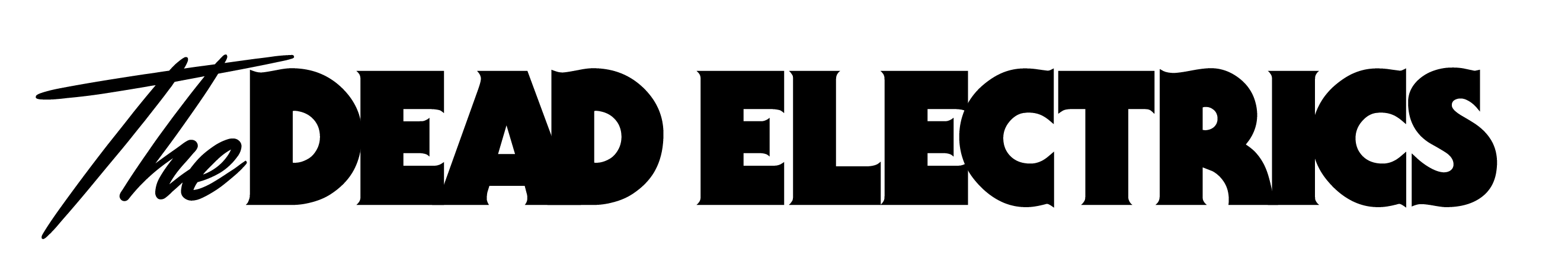 FOR IMMEDIATE RELEASE: July 5, 20Janene Noel	    		The Dead Electricsjanenenoel@gmail.comThe Dead Electrics Announces New Indie/Alt-Rock Music EP Out Mid-JulyEl Paso, Texas: 


El Paso Indie-alternative band The Dead Electrics are about to release their first EP titled Patience on July 15th after weeks of digital promoting. The EP will feature their current single; Skin & Bone, their first single; Meet Me In The Shadows along with two more original songs and a cover of the song Cherry by Chromatics. The Dead Electrics came to life in 2018 drawing from the lead singer/songwriter’s love for all things dark, groovy and classic. The band’s overall vibe is described as a blend of classic rock with a taste of 80’s post-punk and early 90’s alternative. This is the first of two EP’s scheduled to be out this year.For a full preview of the EP and the entire electronic press kit, follow the link below:https://thedeadelectrics.com/electronic-press-kit/For interviews or inquiries please contact management at janenenoel@gmail.com Website: https://thedeadelectrics.com/Instagram: https://www.instagram.com/thedeadelectrics/Facebook: https://www.facebook.com/thedeadelectrics/###rock music, new music, alternative rock, el paso tx, indie rock, the dead electrics, meet me in the shadows, skin & bone, patience ep 